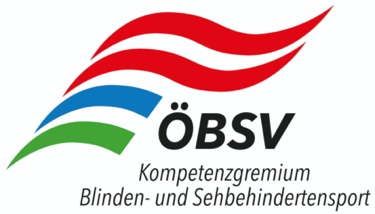                                            B e w e g u n g   u n d   S p O R T                                                   a n d e r s   s e h e N – powered by:     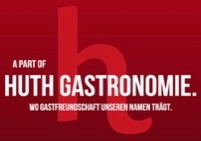 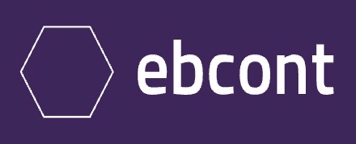 Wer ist der Veranstalter der Multisportwoche?Österreichischer Behindertensportverband (ÖBSV)Wer führt die Multisportwoche durch? Kompetenzgremium Blinden- und Sehbehindertensport (KGB)Wann ist Kursbeginn?   Samstag, 06.07.2024 – Eintreffen aller Teilnehmerinnen und Teilnehmer zwischen 16h und 17hAbendessen 18.00 – anschl. Kurseröffnung und erste lockere Übungseinheiten ab 20.00  Wann ist Kursende und Abreise?   Freitag, 12.07.2024 – nach dem FrühstückWer kann sich anmelden?Die Voraussetzung für eine aktive Teilnahme an dieser Sport- und Bewegungswoche ist die medizinische Sporttauglichkeit, oder bei Mitgliedern der gültige ÖBSV-Sportpass. Weitere Voraussetzungen für eine Teilnahme: absolute Selbständigkeit in der täglichen Routine (Essen, Duschen, etc.)selbstständiges Stockgehen für Vollblinde ab dem 14. Lebensjahr   problemloses Aufstehen aus dem Liegen vom Boden, ohne jeglicher HilfeBei sehbehinderten/blinden Kids unter 12 Jahren muss eine Begleitperson mit dabei sein, bei Älteren kann eine Begleitperson mitkommen! Wo und bis wann muss ich mich spätestens angemeldet haben?ONLINE – bis 05. April 2024 bzw. so lange Plätze vorhanden sind!Bei der Online-Anmeldung unter “Anmerkungen” bitte Eltern, Geschwisterkinder, Gäste, etc. anführen!!Deine Teilnahme an der Multisportwoche ist erst nach Eingang der Kurskosten, spätestens am 31. Mai 2024, auf folgendem Konto fixiert: ÖBSV/KGB - IBAN AT24 2011 1822 4431 5306.Bitte unbedingt als Verwendungszweck “Obertraun” und deinen Nachnamen dazu angeben.ACHTUNG: dies gilt ausschließlich für blinde und sehbehinderte Personen!Alle anderen (Familienangehörige, Geschwisterkinder, Gäste, usw.) werden vor Ort abgerechnet!Was kostet mich die Teilnahme an der Multisportwoche?Die Kurskosten (inkludiert sind Vollpension und die gesamte sportliche Betreuung) betragen für Jugendliche inkl. Jahrgang 2006 Euro 400,- und für Erwachsene Euro 500,-  Kinder von 3 bis 6 Jahren haben einen gesonderten Tarif, Kinder unter 3 Jahren sind kostenfrei!Was muss ich sonst noch wissen?Es sind nur Hallenschuhe mit abriebfester Sohle erlaubt! Mit der Anmeldung zu dieser Veranstaltung willigen die Teilnehmer in die Veröffentlichung ihrer Bildnisse ein. Die Einwilligung schließt alle Veröffentlichungen in Medien und Präsentationen des ÖBSV ausdrücklich ein.BadebekleidungPool befindet sich in der Anlage, der Hallstättersee ist 5 min. Fußweg entfernt.HaftungsausschlussDer Veranstalter und Durchführende schließt jegliche Haftung für Schäden an Personen und/oder Sachen aus, auch gegenüber Dritten, insbesondere bei Verletzungen und Diebstahl!  StornoUm dir Unannehmlichkeiten durch Stornogebühren bei Ausfall zu ersparen, empfehlen wir den Abschluss der „Hotelstorno Plus Versicherung“ zu sehr günstigen Konditionen. Weitere Informationen findest du auf der Homepage www.europaeische.at.Wo und wie wohne ich im BSFZ?Der Großteil der Zimmer sind großzügig angelegte Mehrbettzimmer und verfügen über Dusche und WC. Die Unterkünfte sind in fünf um die Sportanlagen gruppierten Häusern untergebracht. Von jedem dieser Häuser erreicht man in wenigen Gehminuten das Restaurant bzw. das Sport-Cafe. Wo befindet sich das BSFZ Obertraun?Das BSFZ liegt im oberösterreichischen Salzkammergut am Südende des Hallstättersees im Norden des Dachsteinmassives in 518 m Seehöhe.Gerne bieten wir bei der An- und Abreise nach Bedarf Unterstützung an, bitte um rechtzeitige Kontaktaufnahme mit dem Kursleiter! Kursleitung: Charly Mayr & Team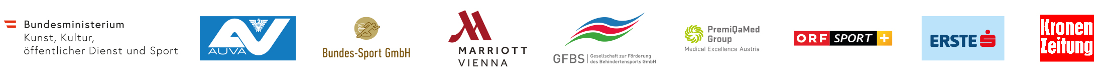 24Jahre   Multisportwoche